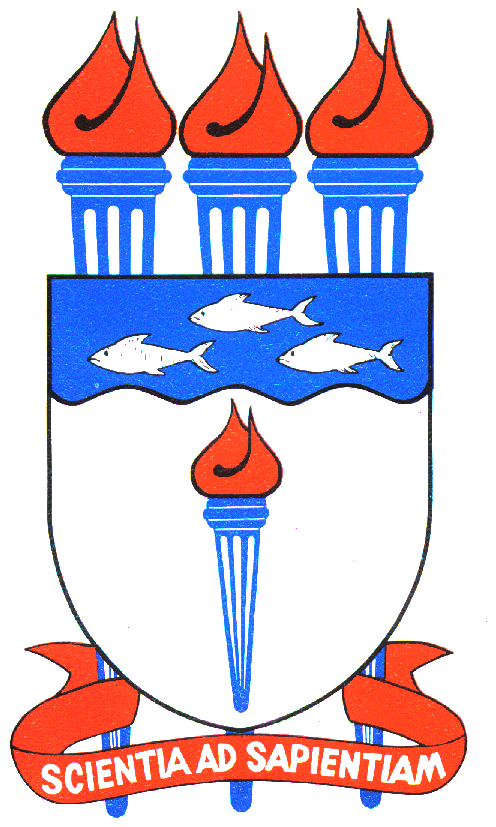 UNIVERSIDADE FEDERAL DE ALAGOASINSTITUTO DE PSICOLOGIAPROGRAMA DE PÓS-GRADUAÇÃO EM PSICOLOGIASOLICITAÇÃO DE PRORROGAÇÃO DE PRAZO PARA A QUALIFICAÇÃOEu, xxxxxxxxx, portador(a) do RG: xxxx  e CPF: xxxxxxx, aluno(a) de mestrado em Psicologia do Programa de Pós-Graduação em Psicologia da Universidade Federal de Alagoas, sob matrícula xxxxxxx, orientando(a) do(a) Prof(a). Dr(a). xxxxxx, venho por meio deste, solicitar  prorrogação da minha Qualificação de Mestrado em 2 meses.Justificativa ..., necessito desse período de prorrogação para finalizar a dissertação.Aluno(a)Orientador(a)Maceió-AL, __ de ________ de 202*.